PRESSEMEDDELELSE – NOVEMBER 2012Forberedelserne til Nyborg Stævne - En rejse tilbage i historienFor Nordsjö Farver var nyheden om årets tema en spændende udfordring. Virksomheden har sine rødder tilbage til 1777 hvor Jakob Holmblad fik Kgl. Bevilling til at oprette et komplet Manufactur Farveri i København. Siden har virksomheden gennemgået en utrolig udvikling, og er i dag en del af Akzo Nobel koncernen - verdens største producent af maling.En ting er dog forblevet det samme gennem alle årene, og det er adressen Holmbladsgade 70 i København. ”Begrænsningens kunst har nok været arbejdstitlen for vores forberedelser til messen. Med en historie som er 235 år gammel har vi simpelthen fundet så mange spændende ting i vores arkiver, som vi gerne ville vise frem” fortæller salgschef hos Nordsjö Farver, Jørgen Staal.Nordsjö har valgt deres udgangspunkt i deres nyeste træbeskyttelse ONE, en vandbaseret heldækkende træbeskyttelse som holder i op til 16 år. Træbeskyttelse har jo historisk gennemgået en utrolig udvikling og i dag findes der flere vandbaserede og miljømærkede udgaver, som det er tilfældet med ONE. Når det gælder træbeskyttelse hænger der også mange traditioner ved, mener Jørgen Staal: Vi har jo altid været vant til arbejde med alkyd træbeskyttelse, som er terpentin baseret, og derfor har vi svært ved at vende os til at man nu kan få akryl produkter, der er vandfortyndbare. Det handler nok om vane og tradition, men ser man på den udvikling som resten af branchen gennemgår, er akryle malinger jo vejen frem, og nu kan vi rent faktisk lave produkter, også når det gælder træbeskyttelse, som lever fuldt op til branchens standard, ja faktisk sætter ONE nye standarder når det gælder dækkeevne og lagtykkelse. Tanken bag Nordsjös messestand er at vise træbeskyttelsens historie, fremhævet med 4 højdepunkter. Første milepæl er sat i 1920erne. Her fyldte virksomheden 150 år og markedet bar præg af at der ikke fandtes egentlige træbeskyttelse, men oliemaling og tjæremaling, som blev brugt til træværk ude og inde.Anden milepæl sat i 1959 hvor Nordsjö var de første på markedet med en rigtig træbeskyttelse til maleren, som man kaldte Pansorcoll, og som er forgængeren til Nordsjös træbeskyttelse som den er i dag. I midten af 50’erne begyndte to ingeniører hos Sadolin & Holmblad så småt at forske i moderne træbeskyttelse og eksperimenterede med pigment og petroleum. De brugte masser af energi på at finde frem til en formel, som både var beskyttende og lysægte. Derudover skulle den også kunne holde længe, være nem at arbejde med og give et flot resultat. Pansorcroll kom på markedet i sensommeren 1959. Den moderne træbeskyttelse var født, og inden længe blev Pansorcoll anerkendt som den regnvejrssikre træbeskyttelse. Tilmed kunne Pansorcoll fås i fire farver, hvilket var helt enestående på markedet dengang.Tredje milepæl er knyttet til Pansordæk – den første dækkende træbeskyttelse som kom i 1982. Faktisk var Pansordæk et banebrydende produkt, den første rigtige heldækkende træbeskyttelse, og markedet for dette voksede enormt i de første år efter lanceringen. Som noget nyt kunne Pansordæk tones i mange tusinde farver, og med sin suveræne dækkeevne gjorde Pansordæk farvemulighederne reelle, man kunne nu foretage et totalt farveskift med kun 2-3 påføringer. Produkterne var baseret på bindemidlet plastalkyd, som er vandfortyndbar. Nordsjös produkter fik herefter navnene som man kender i dag: Tinova V Premium, Tinova VX+, Tinova V+.4. og sidste milepæl er så sat i dag hvor Nordsjö har lanceret nyeste skud på stammen inden for træbeskyttelse. Nordsjö ONE, som er en vandfortyndbar heldækkende træbeskyttelse, som tilmed er svanemærket. ONE’s mest unikke egenskab er den imponerende kulørbestandighed. Hvordan Nordsjö lykkedes med at illustrere dette, glæder de sig til at vise frem på deres messe i Nyborg den 24.-26. januar For mere information kontaktKatrine Jensen – Marketing KoordinatorAkzo Nobel Deco A/S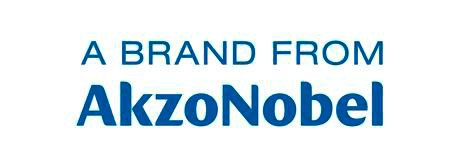 Telefon +45 5133 4575katrine.jensen@akzonobel.comOm Nordsjö
Nordsjö har sine rødder i Nordström & Sjögren AB, som startede helt tilbage i 1903. I dag er Nordsjö et af de førende og mest innovative varemærker i Norden. Vi har stor fokus på at udvikle og fremstille produkter, som er holdbare for miljøet, og det er vores ambition at være et skridt foran samfundets love og krav. På vores anlæg i Sege uden for Malmø, som er Nordens største, udvikles og fremstilles maling, lak, spartel og træbeskyttelse til forbrugere og professionelle. Nordsjö er en del af AkzoNobel-koncernen, som er verdens største farveproducent.Om koncernen
AkzoNobel er verdens største malingsproducent og er en ledende producent af specialkemikalier, byggelim og limsystemer. Vi leverer innovative produkter til virksomheder og forbrugere over hele verden og brænder for at udvikle holdbare løsninger til vores kunder. Blandt vores velkendte varemærker finder du b.la. International, Dulux og Sikkens. Vi er en Global Fortune 500-virksomhed og rangeres gang på gang som en af de førende virksomheder inden for holdbar udvikling. Vores hovedsæde ligger i Amsterdam i Holland, og vi har aktiviteter i mere end 80 lande, hvor vores 55.000 engagerede medarbejdere leverer Tomorrow's Answers Today.